ПриложениеОПЕРАТИВНЫЙ ЕЖЕДНЕВНЫЙ ПРОГНОЗ 
возникновения чрезвычайных ситуаций и происшествий на территории 
Российской Федерации на 15 марта 2024 года.ДАЛЬНЕВОСТОЧНЫЙ ФОПрогноз опасных и неблагоприятных метеорологических условий Метеорологическая обстановкаНа востоке Республики Саха (Якутия), на севере Хабаровского края, на юге Республики Бурятия, Забайкальского края сильный снег, мокрый снег, метель, налипание мокрого снега. В Камчатском крае, на востоке Магаданской области, на Курильских островах очень сильный снег, мокрый снег, местами дождь, метель, налипание мокрого снега, гололедные явления. Во всех субъектах округа гололедица, местами туман. На севере Республики Саха (Якутия), в Республике Бурятия, Забайкальском крае, Сахалинской области, в Амурской области, в Приморском крае, в Чукотском АО сильный ветер с порывами до 15-20 м/с, местами до 25 м/с, в Камчатском крае, на Курильских островах, в Магаданской области очень сильный ветер с порывами 25-30 м/с. 1.2.Гидрологическая обстановка: Гидрологическая обстановка на водных объектах округа стабильная, соответствующая сезонным процессам. В ледовой обстановке существенных изменений не произошло.В Амурской области на р. Завитая у с. Михайловка превышение отметки поймы сохраняется.Японское море, Татарский пролив высота волн 1-2 м (4 балла).Охотское море высота волн 3.5-6 м (6 баллов).Берингово море высота волн 3.5-6 м (6 баллов).2. Прогноз ЧС        2.1. Природные и природно-техногенные ЧСПрогнозируется вероятность возникновения ЧС (происшествий), связанных с нарушением условий жизнедеятельности населения в результате нарушения энергоснабжения, обрушения широкоформатных конструкций, падения деревьев на севере Республики Саха (Якутия), в Республике Бурятия, Приморском, Забайкальском, Камчатском краях, Сахалинской, Магаданской,  Амурской областях, Чукотском АО, на Курильских островах (Источник – сильный ветер, очень сильный порывистый ветер), на востоке Республики Саха (Якутия), на севере Хабаровского края, на юге Республики Бурятия, Забайкальского края, в Камчатском крае, на востоке Магаданской области, на Курильских островах (Источник – налипание мокрого снега, гололедные явления).Существует вероятность возникновения ЧС (происшествий), связанных с затруднением в движении автотранспорта, перекрытием трасс для движения и увеличением количества ДТП на автодорогах федерального, регионального и местного значения на востоке Республики Саха (Якутия), на севере Хабаровского края, на юге Республики Бурятия, Забайкальского края, в Камчатском крае, на востоке Магаданской области, на Курильских островах (Источник – сильный снег, очень сильный снег, метель), на территории всех субъектов округа (Источник – гололедица, туман).Существует вероятность затруднения в работе аэропортов и вертолетных площадок на востоке Республики Саха (Якутия), на севере Хабаровского края, на юге Республики Бурятия, Забайкальского края, в Камчатском крае, на востоке Магаданской области, на Курильских островах (Источник – сильный снег, очень сильный снег, метель), на территории всех субъектов округа (Источник – гололедица, туман).Повышается риск возникновения ЧС (происшествий), связанных с обрушением широкопролетных конструкций зданий и сооружений, в результате снеговой нагрузки и наледи.Существует вероятность локальных подтоплений пониженных участков местности, низководных мостов, подмывом дорог на территории Республики Бурятия, Амурской области (Источник – осадки, кратковременные подъемы уровней воды, наледные воды).Прогнозируется вероятность возникновения ЧС (происшествий) в акватории Охотского, Берингова морей, связанных с авариями и повреждениями на судах при нарушении правил судоходства в условиях осложненной синоптической обстановки. Возможны повреждения судов у причалов, береговых сооружений, нарушения в работе переправ (Источник – волнение моря до 6 баллов).Возникает вероятность ЧС (происшествий), в связи с перекрытием дорог, нарушением работы транспорта, повреждением зданий и сооружений, нарушением работы систем жизнеобеспечения населения, угрозой населению, вызванных сходом снежных лавин в горных и лавиноопасных районах Камчатского края, Сахалинской и Магаданской областей, Республики Бурятии, Забайкальского края (Источник – сход снежных лавин).2.2. Техногенные ЧСПрогнозируется вероятность возникновения чрезвычайных ситуаций 
локального уровня, связанных с авариями в работе систем коммунального жизнеобеспечения, а также риск возникновения техногенных пожаров (в т.ч. взрывов бытового газа), бытовых пожаров в частном секторе с использованием печного отопления на территории всех субъектов округа (Источник – понижение температуры воздуха, износ оборудования, нарушение и несоблюдение производственно-технологических норм и правил эксплуатации газового оборудования, не соблюдение правил пожарной безопасности).СИБИРСКИЙ ФОПрогноз опасных и неблагоприятных метеорологических условийМетеорологическая обстановкаМестами в субъектах округа снег, мокрый снег. В Омской, Томской. Новосибирской, Кемеровской областях сильный снег, метель, налипание мокрого снега. Во всех субъектах округа гололедица. В Омской, Новосибирской, Томской, Кемеровской областях, в республиках Хакасия, Алтай сильный ветер с порывами 15-20 м/с. 1.2.Гидрологическая обстановка: В Республике Хакасия в связи с повышением дневных температур возможно затопление пониженных участков местности, автомобильных дорог, населенных пунктов и объектов экономики склоновым стоком и водой, текущей поверх льда. Наиболее вероятно на территориях Усть-Абаканского, Аскизского, Таштыпского, Ширинского районов.В Республике Тыва существует риск возникновения происшествий и чрезвычайных ситуаций, связанный с интенсивным таянием снежных масс, вызванным резким повышением дневных температур воздуха, возможно подтопление низменных участков местности талыми и склоновыми водами. Также возможен размыв дорожного полотна автодорог местного значения.В Республике Алтай возможно протекание воды поверх льда, заторные и зажорные явления, подтопление низменных участков местности талыми водами,  подмывы автодорог.Прогноз ЧСПриродные и природно-техногенные ЧСПрогнозируется вероятность возникновения ЧС (происшествий), связанных с нарушением условий жизнедеятельности населения в результате нарушения энергоснабжения, обрушения широкоформатных конструкций, падения деревьев на территории Омской, Новосибирской, Томской, Кемеровской областей, в республиках Хакасия, Алтай (Источник – сильный порывистый ветер), в Омской, Томской. Новосибирской, Кемеровской областях (Источник – налипание мокрого снега).Существует вероятность возникновения ЧС (происшествий), связанных с затруднением в движении автотранспорта, перекрытием трасс для движения и увеличением количества ДТП на автодорогах федерального, регионального и местного значения на территории всех субъектов округа (Источник – гололедица), в Омской, Томской. Новосибирской, Кемеровской областях (Источник – сильный снег, метель).Существует вероятность затруднения в работе аэропортов и вертолетных площадок в Омской, Томской. Новосибирской, Кемеровской областях (Источник – сильный снег, метель).Повышается риск возникновения ЧС (происшествий), связанных с обрушением широкопролетных конструкций зданий и сооружений, в результате снеговой нагрузки и наледи. Существует вероятность локальных подтоплений пониженных участков местности, низководных мостов, подмывом дорог на территории республик Алтай, Тыва, Хакасия (Источник – осадки, кратковременные подъемы уровней воды, наледные воды).Возникает вероятность ЧС (происшествий), в связи с перекрытием дорог, нарушением работы транспорта, повреждением зданий и сооружений, нарушением работы систем жизнеобеспечения населения, угрозой населению, вызванных сходом снежных лавин в горных и лавиноопасных районах республик Алтай, Тыва, Хакасия, Красноярского края, Кемеровской области (Источник – сход снежных лавин). 2.2. Техногенные ЧС Прогнозируется вероятность возникновения чрезвычайных ситуаций локального уровня, связанных с авариями в работе систем коммунального жизнеобеспечения, а также риск возникновения техногенных пожаров (в т.ч. взрывов бытового газа), бытовых пожаров в частном секторе с использованием печного отопления на территории всех субъектов округа (Источник – понижение температуры воздуха, износ оборудования, нарушение и несоблюдение производственно-технологических норм и правил эксплуатации газового оборудования, не соблюдение правил пожарной безопасности).УРАЛЬСКИЙ ФО1. Прогноз опасных и неблагоприятных метеорологических условийМетеорологическая обстановкаВ Ямало-Ненецком, Ханты-Мансийском АО, в Тюменской области, на западе Свердловской области снег, мокрый снег, местами метель. На территории всех субъектов округа гололедица. Во всех субъектах округа сильный ветер с порывами 15-20 м/с.  1.2.Гидрологическая обстановкаГидрологическая обстановка на водных объектах округа стабильная, соответствующая сезонным процессам. В ледовой обстановке существенных изменений не произошло.2. Прогноз ЧС2.1. Природные и природно-техногенные ЧС  Прогнозируется вероятность возникновения ЧС (происшествий), связанных с нарушением условий жизнедеятельности населения в результате нарушения энергоснабжения, обрушения широкоформатных конструкций, падения деревьев на территории всех субъектов округа (Источник – сильный порывистый ветер). Существует вероятность возникновения ЧС (происшествий), связанных с затруднением в движении автотранспорта, перекрытием трасс для движения и увеличением количества ДТП на автодорогах федерального, регионального и местного значения на территории всех субъектов округа (Источник – гололедица), в Ямало-Ненецком, Ханты-Мансийском АО, в Тюменской области, на западе Свердловской области (Источник – снег, мокрый снег, метель). Существует вероятность затруднения в работе аэропортов и вертолетных площадок в Ямало-Ненецком, Ханты-Мансийском АО, в Тюменской области, на западе Свердловской области (Источник – снег, мокрый снег, метель).Повышается риск возникновения ЧС (происшествий), связанных с обрушением широкопролетных конструкций зданий и сооружений, в результате снеговой нагрузки и наледи.2.2. Техногенные ЧСПрогнозируется вероятность возникновения чрезвычайных ситуаций локального уровня, связанных с авариями в работе систем коммунального жизнеобеспечения, а также риск возникновения техногенных пожаров (в т.ч. взрывов бытового газа), бытовых пожаров в частном секторе с использованием печного отопления на территории всех субъектов округа (Источник – понижение температуры воздуха, износ оборудования, нарушение и несоблюдение производственно-технологических норм и правил эксплуатации газового оборудования, не соблюдение правил пожарной безопасности).ПРИВОЛЖСКИЙ ФО1. Прогноз опасных и неблагоприятных метеорологических условийМетеорологическая обстановкаМестами на территории всех субъектов округа снег, мокрый снег. На территории всех субъектов округа ночью и утром гололедица.  1.2.Гидрологическая обстановкаГидрологическая обстановка на водных объектах округа стабильная, соответствующая сезонным процессам. В ледовой обстановке существенных изменений не произошло.В Республике Татарстан рост уровня воды (на 28-53 см) отмечается на р. Актай у с. Караваево, р. Мензеля у д. Шарлиарема.2. Прогноз ЧС2.1. Природные и природно-техногенные ЧССуществует вероятность возникновения ЧС (происшествий), связанных с затруднением в движении автотранспорта, перекрытием трасс для движения и увеличением количества ДТП на автодорогах федерального, регионального и местного значения на территории всех субъектов округа (Источник – гололедица). Повышается риск возникновения ЧС (происшествий), связанных с обрушением широкопролетных конструкций зданий и сооружений в результате снеговой нагрузки и наледи.Наибольший риск провалов людей и техники под неокрепший лед сохраняется на водных объектах округа. На озерах, водохранилищах, в руслах рек, в связи с неустойчивым ледообразованием, повышается вероятность отрыва ледовых полей.2.2 Техногенные ЧС Прогнозируется вероятность возникновения чрезвычайных ситуаций локального уровня, связанных с авариями в работе систем коммунального жизнеобеспечения, а также риск возникновения техногенных пожаров (в т.ч. взрывов бытового газа), бытовых пожаров в частном секторе с использованием печного отопления на территории всех субъектов округа (Источник – понижение температуры воздуха, износ оборудования, нарушение и несоблюдение производственно-технологических норм и правил эксплуатации газового оборудования, не соблюдение правил пожарной безопасности).ЮЖНЫЙ ФОПрогноз опасных и неблагоприятных метеорологических условийМетеорологическая обстановкаВ Республике Крым, г. Севастополь, в Краснодарском крае, на юге Ростовской области сильный дождь, в горных районах метель, налипание мокрого снега. В республиках Адыгея, Крым, г. Севастополь, Краснодарском крае местами туман. Во всех субъектах округа сильный ветер с порывами 15-20 м/с. местами до 23 м/с. 1.2 Гидрологическая обстановка	На устьевом участке р. Дон ожидается понижение уровней воды с достижением неблагоприятной отметки у Азова. Опасных отметок в ближайшие сутки не ожидается.Черное море высота волн 1-2м (4 балла).Азовское море и Керченский пролив высота волн 1-2м (4 балла).2. Прогноз ЧС2.1. Природные и природно-техногенные ЧСПрогнозируется вероятность возникновения ЧС (происшествий), связанных с нарушением условий жизнедеятельности населения в результате нарушения энергоснабжения, обрушения широкоформатных конструкций, падения деревьев на территории всех субъектов округа (Источник – сильный порывистый ветер), в Республике Крым, г. Севастополь, на западе Краснодарского края (в горных районах) (Источник – налипание мокрого снега).Существует вероятность возникновения ЧС (происшествий), связанных с затруднением в движении автотранспорта, перекрытием трасс для движения и увеличением количества ДТП на автодорогах федерального, регионального и местного значения в Республике Крым, г. Севастополь, на западе Краснодарского края (в горных районах) (Источник – метель), в республиках Адыгея, Крым, г. Севастополь, Краснодарском крае (Источник – туман).Существует вероятность затруднения в работе аэропортов и вертолетных площадок в Республике Крым, г. Севастополь, на западе Краснодарского края (в горных районах) (Источник – метель), в республиках Адыгея, Крым, г. Севастополь, Краснодарском крае (Источник – туман).На территории горных районов республик Адыгея, Крым, г. Севастополь, Краснодарского края существует вероятность возникновения ЧС (происшествий), связанных с перекрытием автомобильных и железных дорог, нарушением работы транспорта, повреждением опор ЛЭП, повреждением зданий и сооружений, нарушением работы систем жизнеобеспечения (Источник – оползни, обвалы, сели, провалы грунта, антропогенная деятельность).Возникает вероятность возникновения ЧС (происшествий), в связи с перекрытием дорог, нарушением работы транспорта, повреждением зданий и сооружений, нарушением работы систем жизнеобеспечения населения, угрозой населению, вызванных сходом снежных лавин в горных и лавиноопасных районах Республики Адыгея, Краснодарского края (выше 1000 м над уровнем моря) (Источник – сход снежных лавин).2.2. Техногенные ЧС Существует вероятность возникновения ЧС (происшествий), связанных с авариями в работе систем коммунального жизнеобеспечения, а также риск возникновения техногенных пожаров (в т. ч. взрывов бытового газа) на территории всех субъектов округа (Источник – износ оборудования, нарушение и несоблюдение производственно-технологических норм и правил эксплуатации газового оборудования). ДОНЕЦКАЯ НАРОДНАЯ РЕСПУБЛИКА1. Прогноз опасных и неблагоприятных метеорологических условий1.1 Метеорологическая обстановкаНа территории Республики сильный снег, мокрый снег, дождь, метель, ночью и утром гололедица. Ветер с порывами 15-20 м/с.1.2 Гидрологическая обстановка Гидрологическая обстановка на водных объектах Республики стабильная, соответствующая сезонным процессам.2. Прогноз ЧС2.1. Природные и природно-техногенные ЧС Прогнозируется вероятность возникновения ЧС (происшествий), связанных с нарушением условий жизнедеятельности населения в результате нарушения энергоснабжения, обрушения широкоформатных конструкций, падения деревьев на территории Республики (Источник – сильный порывистый ветер).Существует вероятность возникновения ЧС (происшествий), связанных с затруднением в движении автотранспорта, перекрытием трасс для движения и увеличением количества ДТП на автодорогах федерального, регионального и местного значения на территории Республики (Источник – сильный снег, метель, гололедица).2.2. Техногенные ЧССуществует вероятность возникновения ЧС (происшествий), связанных с авариями в работе систем коммунального жизнеобеспечения, а также риск возникновения техногенных пожаров (в т. ч. взрывов бытового газа) на территории Республики (Источник – износ оборудования, нарушение и несоблюдение производственно-технологических норм и правил эксплуатации газового оборудования).ЛУГАНСКАЯ НАРОДНАЯ РЕСПУБЛИКА1. Прогноз опасных и неблагоприятных метеорологических условий1.1 Метеорологическая обстановкаНа территории Республики сильный снег, мокрый снег, дождь, метель, ночью и утром гололедица. Ветер с порывами 15-20 м/с.1.2 Гидрологическая обстановка Гидрологическая обстановка на водных объектах Республики стабильная, соответствующая сезонным процессам.2. Прогноз ЧС2.1. Природные и природно-техногенные ЧС Прогнозируется вероятность возникновения ЧС (происшествий), связанных с нарушением условий жизнедеятельности населения в результате нарушения энергоснабжения, обрушения широкоформатных конструкций, падения деревьев на территории Республики (Источник – сильный порывистый ветер).Существует вероятность возникновения ЧС (происшествий), связанных с затруднением в движении автотранспорта, перекрытием трасс для движения и увеличением количества ДТП на автодорогах федерального, регионального и местного значения на территории Республики (Источник – сильный снег, метель, гололедица).2.2. Техногенные ЧССуществует вероятность возникновения ЧС (происшествий), связанных с авариями в работе систем коммунального жизнеобеспечения, а также риск возникновения техногенных пожаров (в т. ч. взрывов бытового газа) на территории Республики (Источник – износ оборудования, нарушение и несоблюдение производственно-технологических норм и правил эксплуатации газового оборудования).ЗАПОРОЖСКАЯ ОБЛАСТЬ1. Прогноз опасных и неблагоприятных метеорологических условий1.1 Метеорологическая обстановкаНа территории области сильный ветер с порывами 15-20 м/с.1.2. Гидрологическая обстановка	Гидрологическая обстановка на водных объектах области стабильная, соответствующая сезонным процессам.2. Прогноз ЧС2.1. Природные и природно-техногенные ЧС Прогнозируется вероятность возникновения ЧС (происшествий), связанных с нарушением условий жизнедеятельности населения в результате нарушения энергоснабжения, обрушения широкоформатных конструкций, падения деревьев на территории области (Источник – сильный порывистый ветер).2.2. Техногенные ЧССуществует вероятность возникновения ЧС (происшествий), связанных с авариями в работе систем коммунального жизнеобеспечения, а также риск возникновения техногенных пожаров (в т. ч. взрывов бытового газа) на территории области (Источник – износ оборудования, нарушение и несоблюдение производственно-технологических норм и правил эксплуатации газового оборудования).ХЕРСОНСКАЯ ОБЛАСТЬ1. Прогноз опасных и неблагоприятных метеорологических условий1.1 Метеорологическая обстановкаНа территории сильный ветер с порывами 15-20 м/с.1.2. Гидрологическая обстановка	Гидрологическая обстановка на водных объектах области стабильная, соответствующая сезонным процессам.2. Прогноз ЧС2.1. Природные и природно-техногенные ЧС Прогнозируется вероятность возникновения ЧС (происшествий), связанных с нарушением условий жизнедеятельности населения в результате нарушения энергоснабжения, обрушения широкоформатных конструкций, падения деревьев на территории области (Источник – сильный порывистый ветер).2.2. Техногенные ЧССуществует вероятность возникновения ЧС (происшествий), связанных с авариями в работе систем коммунального жизнеобеспечения, а также риск возникновения техногенных пожаров (в т. ч. взрывов бытового газа) на территории области (Источник – износ оборудования, нарушение и несоблюдение производственно-технологических норм и правил эксплуатации газового оборудования).СЕВЕРО-КАВКАЗСКИЙ ФО1. Прогноз опасных и неблагоприятных метеорологических условий1.1 Метеорологическая обстановкаВ Карачаево-Черкесской, Кабардино-Балкарской республиках, в республиках Северная Осетия-Алания, Ингушетия, на юге Ставропольского края дождь, в горных районах мокрый снег. На территории всех субъектов округа местами туман. Во всех субъектах округа, кроме Ставропольского края сильный ветер с порывами 15-20 м/с, местами до 23 м/с. 1.2. Гидрологическая обстановкаГидрологическая обстановка на водных объектах округа стабильная, соответствующая сезонным процессам.Каспийское море: высота волн 1-2м (4 балла).2. Прогноз ЧС2.1. Природные и природно-техногенные ЧСПрогнозируется вероятность возникновения ЧС (происшествий), связанных с нарушением условий жизнедеятельности населения в результате нарушения энергоснабжения, обрушения широкоформатных конструкций, падения деревьев на территории всех субъектов округа, кроме Ставропольского края (Источник – сильный порывистый ветер).Существует вероятность возникновения ЧС (происшествий), связанных с затруднением в движении автотранспорта, перекрытием трасс для движения и увеличением количества ДТП на автодорогах федерального, регионального и местного значения на территории всех субъектов округа (Источник – туман).Существует вероятность затруднения в работе аэропортов и вертолетных площадок на территории всех субъектов округа (Источник – туман).На территории горных районов Кабардино-Балкарской, Карачаево-Черкесской, Чеченской республик, республик Северная Осетия, Ингушетия, Дагестан существует вероятность возникновения ЧС (происшествий), связанных с перекрытием автомобильных и железных дорог, нарушением работы транспорта, повреждением опор ЛЭП, повреждением зданий и сооружений, нарушением работы систем жизнеобеспечения (Источник – обвалы, оползни, антропогенная деятельность).Возникает вероятность возникновения ЧС (происшествий), в связи с перекрытием дорог, нарушением работы транспорта, повреждением зданий и сооружений, нарушением работы систем жизнеобеспечения населения, угрозой населению, вызванных сходом снежных лавин в горных и лавиноопасных районах Кабардино-Балкарской, Карачаево-Черкесской, Чеченской республик, республик Северная Осетия, Дагестан, Ингушетия (Источник – сход снежных лавин). 2.2. Техногенные ЧС Существует вероятность возникновения ЧС (происшествий), связанных с авариями в работе систем коммунального жизнеобеспечения, а также риск возникновения техногенных пожаров (в т. ч. взрывов бытового газа) на территории всех субъектов округа (Источник – износ оборудования, нарушение и несоблюдение производственно-технологических норм и правил эксплуатации газового оборудования).СЕВЕРО-ЗАПАДНЫЙ ФО1. Прогноз опасных и неблагоприятных метеорологических условий1.1.Метеорологическая обстановкаВ Республике Карелия, Мурманской, Архангельской областях, на севере Ленинградской области сильный снег, метель. На юге Республики Карелия сильный дождь. На территории всех субъектов округа ночью и утром гололедица. Во всех субъектах округа сильный ветер с порывами до 15-20 м/с. 1.2.Гидрологическая обстановка	Гидрологическая обстановка на большинстве водных объектов округа стабильная, соответствующая сезонным процессам. В Республике Карелия на р. Нижний Выг у г. Беломорск уровень воды сохраняется выше неблагоприятной отметки.В Вологодской области рост уровня воды (на 28-53 см) отмечается на р. Чагодоща у с. Мергино.Баренцево море высота волн 1-2 м (4 балла).Белое море высота волн 1-2 м (4 балла).Балтийское море высота волн 0.5-1 м (3 балла).Прогноз ЧС2.1. Природные и природно-техногенные ЧСПрогнозируется вероятность возникновения ЧС (происшествий), связанных с нарушением условий жизнедеятельности населения в результате нарушения энергоснабжения, обрушения широкоформатных конструкций, падения деревьев на территории всех субъектов округа (Источник – сильный порывистый ветер).Существует вероятность возникновения ЧС (происшествий), связанных с затруднением в движении автотранспорта, перекрытием трасс для движения и увеличением количества ДТП на автодорогах федерального, регионального и местного значения на территории всех субъектов округа (Источник – гололедица), в Республике Карелия, Мурманской, Архангельской областях, на севере Ленинградской области (Источник – сильный снег, метель).Существует вероятность затруднений в работе аэропортов и вертолетных площадок в Республике Карелия, Мурманской, Архангельской областях, на севере Ленинградской области (Источник – сильный снег, метель).Повышается риск возникновения ЧС (происшествий), связанных с обрушением широкопролетных конструкций зданий и сооружений, в результате снеговой нагрузки и наледи.Существует вероятность локальных подтоплений пониженных участков местности, низководных мостов, подмывом дорог на территории Республики Карелия (Источник – осадки, кратковременные подъемы уровней воды на малых реках).Наибольший риск провалов людей и техники под неокрепший лед сохраняется на водных объектах округа. На озерах, водохранилищах, в руслах рек, в прибрежных акваториях морей, в связи с неустойчивым ледообразованием, повышается вероятность отрыва ледовых полей.Возникает вероятность ЧС (происшествий), в связи с перекрытием дорог, нарушением работы транспорта, повреждением зданий и сооружений, нарушением работы систем жизнеобеспечения населения, угрозой населению, вызванных сходом снежных лавин в горных и лавиноопасных районах Мурманской области (Источник – сход снежных лавин). 2.2. Техногенные ЧС	Прогнозируется вероятность возникновения чрезвычайных ситуаций локального уровня, связанных с авариями в работе систем коммунального жизнеобеспечения, а также риск возникновения техногенных пожаров (в т.ч. взрывов бытового газа), бытовых пожаров в частном секторе с использованием печного отопления на территории всех субъектов округа (Источник – понижение температуры воздуха, износ оборудования, нарушение и несоблюдение производственно-технологических норм и правил эксплуатации газового оборудования, не соблюдение правил пожарной безопасности).ЦЕНТРАЛЬНЫЙ ФО1. Прогноз опасных и неблагоприятных метеорологических условий1.1 Метеорологическая обстановкаВо всех субъектах округа местами туман, ночью и утром гололедица. 1.2.Гидрологическая обстановкаГидрологическая обстановка на водных объектах округа стабильная, соответствующая сезонным процессам. Разливы воды по пойме отмечаются на р. Битюг у г. Бобров (Воронежская область), р. Унеча у с. Лопатни (Брянская область), на Днепре у г. Дорогобуж и с. Соловьёво (Смоленская область).2. Прогноз ЧС	2.1. Природные и природно-техногенные ЧССуществует вероятность ЧС (происшествий), связанных с затруднением в движении автотранспорта, перекрытием трасс для движения и увеличением количества ДТП на автодорогах федерального, регионального и местного значения на территории всех субъектов округа (Источник – гололедица, туман).Существует вероятность затруднений в работе аэропортов и вертолетных площадок на территории всех субъектов округа (Источник – туман).Повышается риск возникновения ЧС (происшествий), связанных с обрушением широкопролетных конструкций зданий и сооружений, в результате снеговой нагрузки и наледи.Существует вероятность локальных подтоплений пониженных участков местности, низководных мостов, подмывом дорог на территории Смоленской, Брянской, Воронежской областей (Источник – осадки, кратковременные подъемы уровней воды на малых реках).Наибольший риск провалов людей и техники под неокрепший лед сохраняется на водных объектах округа. На озерах, водохранилищах, в руслах рек, в связи с неустойчивым ледообразованием, повышается вероятность отрыва ледовых полей.2.2. Техногенные ЧСПрогнозируется вероятность возникновения чрезвычайных ситуаций локального уровня, связанных с авариями в работе систем коммунального жизнеобеспечения, а также риск возникновения техногенных пожаров (в т.ч. взрывов бытового газа), бытовых пожаров в частном секторе с использованием печного отопления на территории всех субъектов округа (Источник – понижение температуры воздуха, износ оборудования, нарушение и несоблюдение производственно-технологических норм и правил эксплуатации газового оборудования, не соблюдение правил пожарной безопасности).г. МОСКВА1. Прогноз опасных и неблагоприятных метеорологических условийПеременная облачность. Без осадков. Температура ночью в Москве         -8...-6° (в центре -3...-1°), по области  -10…-5°, днем в Москве 6...8°, по области 4...9°. Ветер южный и юго-западный, 5-10 м/с. Местами гололедица.2. Прогноз ЧС2.1. Природные и природно-техногенные ЧС Существует вероятность ЧС (происшествий), связанных с затруднением в движении автотранспорта, перекрытием трасс для движения и увеличением количества ДТП на автодорогах федерального, регионального и местного значения на территории города (Источник – гололедица).Повышается риск возникновения ЧС (происшествий), связанных с обрушением широкопролетных конструкций зданий и сооружений, в результате снеговой нагрузки и наледи.2.2. Техногенные ЧСПрогнозируется вероятность возникновения чрезвычайных ситуаций локального уровня, связанных с авариями в работе систем коммунального жизнеобеспечения, а также риск возникновения техногенных пожаров (в т.ч. взрывов бытового газа), бытовых пожаров в частном секторе с использованием печного отопления на территории города (Источник – понижение температуры воздуха, износ оборудования, нарушение и несоблюдение производственно-технологических норм и правил эксплуатации газового оборудования, не соблюдение правил пожарной безопасности).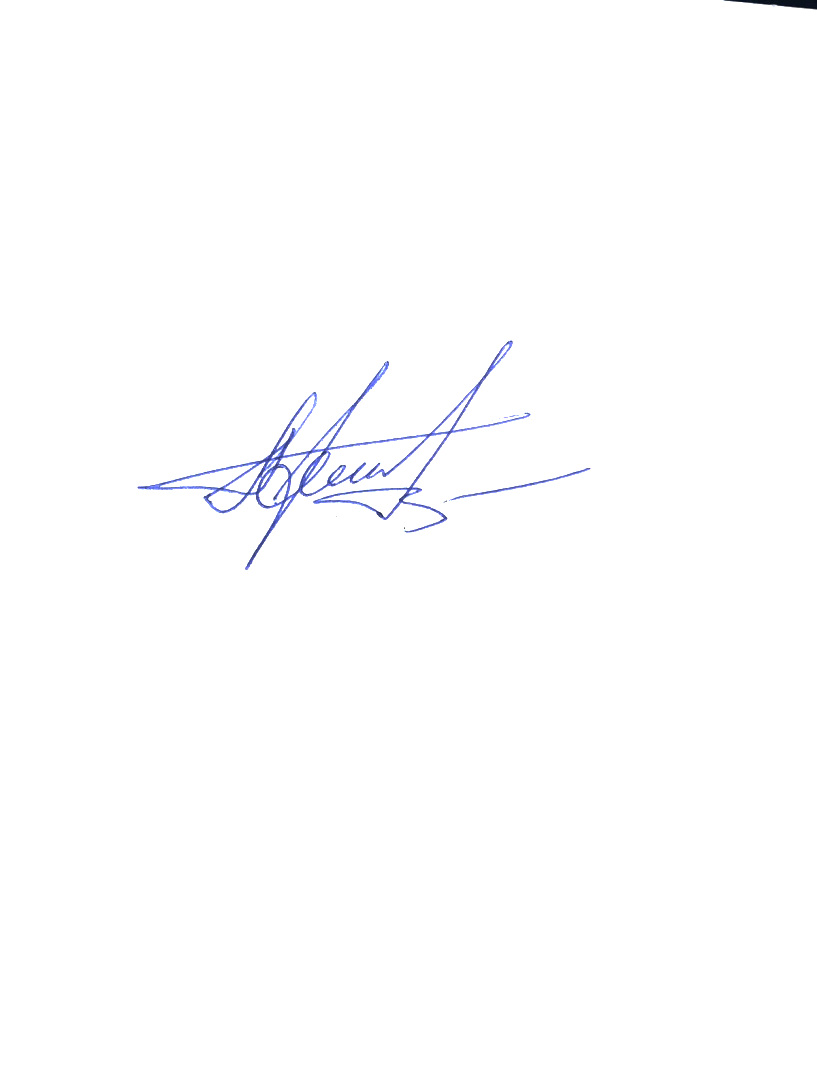 Заместитель начальника 5 НИЦ                                                                А.Н. Гордиенко14 марта 2024	Исп. Влад И.В..8 (495) 287 73 05 доб. 29 34